Stenske plošče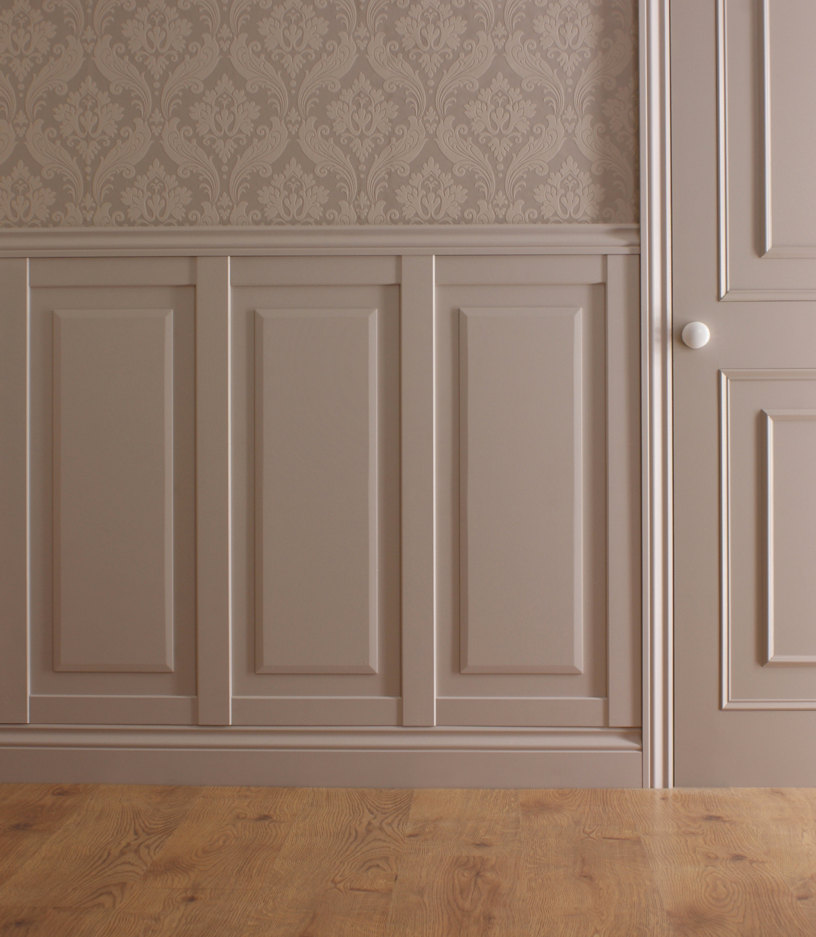 Vir: https://www.pinterest.com/pin/504684701974657359/ Primeri okoljskih zahtev in meril Verzija 1.1Marec 20201. Predmet zelenega javnega naročanja V skladu z 12. točko prvega odstavka 4. člena Uredbe o zelenem javnem naročanju (Uradni list RS, št. 51/17 in 64/19; v nadaljnjem besedilu: Uredba o ZeJN) mora naročnik okoljske vidike upoštevati, kadar so predmet naročanja stenske plošče. Natančnejšo opredelitev tega predmeta določa 53. točka Priloge 1 Uredbe o ZeJN.2. Ključni okoljski vpliviVpliv materialov, uporabljenih za proizvodnjo stenskih plošč – poraba virov.Vpliv materialov in snovi, ki so uporabljeni pri proizvodnji in se sproščajo pozneje pri uporabi.Vpliv energije, porabljene v različnih fazah izdelave stenskih plošč.Vpliv odpadkov, ko se stenske plošče in njihovi odpadni ostanki ob koncu življenjske dobe odlagajo.3. Pristop k ZeJNSpodbujanje ustreznega ravnanja z materiali pri graditvi (izogibanje škodi za materiale in njihovemu propadanju).Zmanjšanje uporabe nekaterih kemičnih spojin.Zmanjšanje porabe energije pri proizvodnji, kadar je to mogoče.Spodbujanje uporabe okolju prijaznih materialov.Spodbujanje nakupa lesenih plošč, izdelanih iz trajnostnih lesnih materialov.Spodbujanje sistemov recikliranja za odpadke, nastale pri graditvi in rušenju.4. Cilj iz Uredbe o zelenem javnem naročanju5. Okoljske zahteve in merila Lesene stenske plošče5.1.1 Tehnične specifikacijeNaročnik v tehničnih specifikacijah poleg ostalih zahtev, ki se nanašajo na predmet javnega naročila ali posameznega sklopa, določi:Uporabljeni neobdelani leseni materiali morajo izvirati iz zakonitih virov.Način dokazovanjaPonudnik mora k ponudbi priložiti:izjavo, da bo pri dobavi blaga izpolnil zahtevo, alipotrdilo, da ima blago oziroma material, iz katerega je izdelek izdelan, znak za okolje tipa I, iz katerega izhaja, da blago izpolnjuje zahteve, alipotrdilo FSC ali PEFC za izdelek zadnjega v skrbniški verigi lesa, alidovoljenje FLEGT, če les izhaja iz države, ki je podpisala prostovoljni sporazum o partnerstvu z EU, alipotrdilo, da je ponudnik vključen v sistem okoljskega ravnanja, aliustrezno dokazilo, iz katerega izhaja, da so zahteve izpolnjene.Naročnik med izvajanjem naročila preverja, ali ponudnik izpolnjuje zahteve.Pri lesenih ploščah, pri katerih se uporabljajo veziva, ki vsebujejo formaldehid, se ne sme preseči mejna emisijska vrednost iz standarda E1 za formaldehid na podlagi EN 13986, ki znaša 0,13 mg/ m3 zraka (ali 0,1 ppm). To vključuje premazane plošče in predhodni nanos premaza.Način dokazovanjaPonudnik mora k ponudbi priložitiizjavo, da bo pri dobavi blaga izpolnil zahtevo, alipotrdilo, da ima blago oziroma material, iz katerega je izdelan izdelek, znak za okolje tipa I, iz katerega izhaja, da blago izpolnjuje zahteve, alipotrdilo neodvisne akreditirane ustanove, aliustrezno dokazilo, iz katerega izhaja, da so zahteve izpolnjene.	Naročnik med izvajanjem naročila preverja, ali ponudnik izpolnjuje zahteve.Vsebnost prostega formaldehida v lepilih za vezane plošče ali laminirane lesene plošče ne sme presegati 0,5 mas. %.Način dokazovanjaPonudnik mora k ponudbi priložitiizjavo, da bo pri dobavi blaga izpolnil zahtevo, alipotrdilo, da ima blago oziroma material, iz katerega je izdelan izdelek, znak za okolje tipa I, iz katerega izhaja, da blago izpolnjuje zahteve, alipotrdilo neodvisne akreditirane ustanove, ali ustrezno dokazilo, iz katerega izhaja, da so zahteve izpolnjene.	Naročnik med izvajanjem naročila preverja, ali ponudnik izpolnjuje zahteve.Pri sestavljenih lesenih ploščah, v katerih so veziva, ki vsebujejo fenol, koncentracija fenola v preskusnem prostoru ne sme presegati 14 µg/m³.Način dokazovanja:Ponudnik mora k ponudbi priložitiizjavo, da bo pri dobavi blaga izpolnil zahtevo, alipotrdilo, da ima blago oziroma material, iz katerega je izdelek izdelan, znak za okolje tipa I, iz katerega izhaja, da blago izpolnjuje zahteve, alipotrdilo neodvisne akreditirane ustanove, aliustrezno dokazilo, iz katerega izhaja, da so zahteve izpolnjene.	Naročnik med izvajanjem naročila preverja, ali ponudnik izpolnjuje zahteve.Iz sestavljenih lesenih plošč, ki vsebujejo veziva na osnovi PMDI (polimerni metilendifenil diizocianat), se ne sme sproščati več kot 1 µg/m³ (zaznavnega) monomera MDI.Način dokazovanjaPonudnik mora k ponudbi priložitiizjavo, da bo pri dobavi blaga izpolnil zahtevo, alipotrdilo, da ima blago oziroma material, iz katerega je izdelan izdelek, znak za okolje tipa I, iz katerega izhaja, da blago izpolnjuje zahteve, alipotrdilo neodvisne akreditirane ustanove, aliustrezno dokazilo, iz katerega izhaja, da so zahteve izpolnjene.	Naročnik med izvajanjem naročila preverja, ali ponudnik izpolnjuje zahteve.Lesene stenske plošče kot končni izdelek ne vsebujejo nobene kemikalije, ki je razvrščena kot:rakotvorna (kategorije 1A, 1B in 2: H350, H350i, H351);mutagena za zarodne celice (kategorije 1A, 1B in 2: H340 in H341);strupena za razmnoževanje (kategorije 1A, 1B in 2: H361, H360, H360F, H360D, H361f, H361d, H360FD, H361fd, H360Fd in H360Df); ali ima učinke na dojenje (H362);akutno strupena (kategorije 1, 2 in 3: H330, H331, H311, H301, H310, H300); kronično strupena za vodno okolje (kategorije 1, 2 in 3: H410, H411 in H412).Iz končnega izdelka se v običajnih pogojih uporabe ne bodo sproščale ali lužile kakršne koli snovi ali zmesi, ki so razvrščene kot:  rakotvorne (kategorije 1A, 1B in 2: H350, H350i, H351);mutagene za zarodne celice (kategorije 1A, 1B in 2: H340 in H341);strupene za  razmnoževanje (kategorije 1A, 1B in 2: H361, H360, H360F, H360D, H361f, H361d, H360FD, H361fd, H360Fd in H360Df); ali imajo učinke na dojenje (H362);akutno strupene (kategorije 1, 2 in 3: H330, H331, H311, H301, H310, H300); kronično strupene za vodno okolje (kategorije 1, 2 in 3: H410, H411 in H412).Način dokazovanjaPonudnik mora k ponudbi priložitiizjavo, da bo pri dobavi blaga izpolnil zahtevo, alipotrdilo, da ima blago oziroma material, iz katerega je izdelek izdelan, znak za okolje tipa I, iz katerega izhaja, da blago izpolnjuje zahteve, alipotrdilo neodvisne akreditirane ustanove, alivarnostni list za material, iz katerega izhaja, da blago izpolnjuje zahteve, aliustrezno dokazilo, iz katerega izhaja, da so zahteve izpolnjene.Naročnik med izvajanjem naročila preverja, ali ponudnik izpolnjuje zahteve.5.1.2 Merila za oddajo javnega naročilaZa razvrstitev ponudb naročnik poleg cene ali stroškov in morebitnih drugih meril določi:Merilo »Recikliran ali znova uporabljen gradbeni les«.Ponudba z gradbenim lesom, ki je deloma ali v celoti recikliran ali znova uporabljen, se v okviru tega merila točkuje z dodatnimi točkami, tako da se večji delež nagradi z več točkami. Natančen način točkovanja predvidi naročnik. Delež tega merila v razmerju do ostalih meril v razpisni dokumentaciji določi naročnik. Način dokazovanjaPonudnik mora k ponudbi priložiti:izjavo o tem, da bo izpolnil merilo in v kakšnem deležu, alitehnično dokumentacijo proizvajalca, iz katere izhaja, da je merilo izpolnjeno, aliustrezno dokazilo, iz katerega izhaja, da je merilo izpolnjeno.Naročnik med izvajanjem naročila preverja, ali ponudnik izpolnjuje merilo.Merilo »Uporaba lesa iz trajnostno upravljanih gozdov«.Končni izdelek iz lesa, lesnih vlaken ali lesnih odrezkov, ki izvirajo iz gozdov, za katere je potrjeno, da se z njimi trajnostno gospodari, pri čemer se izvajajo načela in ukrepi, namenjeni zagotavljanju trajnostnega gospodarjenja z gozdovi, se v okviru tega merila točkuje z dodatnimi točkami, tako kot to predvidi naročnik. Delež tega merila v razmerju do ostalih meril v razpisni dokumentaciji določi naročnik. Način dokazovanjaPonudnik mora k ponudbi priložiti:izjavo, da bo pri dobavi blaga izpolnil merilo, alipotrdilo, da ima blago oziroma material, iz katerega je izdelek izdelan, znak za okolje tipa I, iz katerega izhaja, da blago izpolnjuje merilo, alipotrdilo FSC ali PEFC za izdelek zadnjega v skrbniški verigi lesa, alidovoljenje FLEGT, če les izhaja iz države, ki je podpisala prostovoljni sporazum o partnerstvu z EU, aliustrezno dokazilo, iz katerega izhaja, da je merilo izpolnjeno.Naročnik med izvajanjem naročila preverja, ali ponudnik izpolnjuje merilo.Merilo »Vzpostavljen sistem okoljskega ravnanja«Naročnik lahko med merila uvrsti tudi izvajanje ukrepov okoljskega ravnanja oziroma vzpostavljen sistem okoljskega ravnanja gospodarskega subjekta.Točke so dodeljene na način:Gospodarski subjekt je registriran v sistem EMAS ali enakovreden sistem okoljskega ravnanja – 5 točkGospodarski subjekt ima pridobljen certifikat ISO 14001 ali enakovreden sistem okoljskega ravnanja – 4 točkeGospodarski subjekt se bo registriral v sistem EMAS ali enakovreden sistem okoljskega ravnanja  najkasneje 6 mesecev po začetku izvajanja javnega naročila – 4 točkeGospodarski subjekt bo okoljski certifikat ISO 14001 ali enakovredno pridobil najkasneje 6 mesecev po začetku izvajanja javnega naročila – 3 točkeGospodarski subjekt se bo registriral v sistem EMAS ali enakovreden sistem okoljskega ravnanja vključil najkasneje 12 mesecev po začetku izvajanja javnega naročila – 3 točkeGospodarski subjekt bo okoljski certifikat ISO 14001 ali enakovredno pridobil najkasneje 12 mesecev po začetku izvajanja javnega naročila –2 točkiGospodarski subjekt se bo v sistem EMAS ali enakovreden sistem okoljskega ravnanja registriral v roku več kot 12 mesecev po začetku izvajanja javnega naročila – 2 točkiGospodarski subjekt bo okoljski certifikat ISO 14001 ali enakovredno pridobil v roku več 12 mesecev po začetku izvajanja javnega naročila –1 točkaNaročnik mora v razpisni dokumentaciji navesti, kateri standardi za okoljsko ravnanje (certifikati oziroma druga dokazila) štejejo kot enakovredni ter ustrezno objektivizirati posamezne zahteve za pridobitev certifikata.Načina dokazovanja: Gospodarski subjekt mora k ponudbi priložiti:odločbo o registraciji v sistem EMAS alicertifikat ISO 14001 alidrugo ustrezno dokazilo, iz katerega izhaja, da so z njim izpolnjene zahteve za registracijo v sistem EMAS oziroma certifikata ISO 14001* aliizjavo, da bo gospodarski subjekt registracijo v sistem  EMAS oziroma certifikat ISO 14001 ali enakovredno pridobil med izvajanjem javnega naročila z navedbo predvidenih mesecev od sklenitve pogodbe do pridobitve standarda za okoljsko ravnanje**.*Zahteve za registracijo v sistem  EMAS so dostopne na spletni povezavi http://www.arso.gov.si/o%20agenciji/okoljski%20znaki/EMAS/.Zahteve za pridobitev certifikata ISO 14001 so dostopne na spletni povezavi https://www.iso.org/iso-14001-environmental-management.html oziroma pri podjetjih, ki nudijo storitev pridobivanja certifikata.** Pomembno je, da naročnik v pogodbena določila vključi tudi obveznosti oziroma posledice neizpolnitve navedb v izjavi med izvajanjem javnega naročila.5.1.3 Določila pogodbe o izvedbi naročilaNaročnik med pogodbena določila vključi določilo:V primeru, da ponudnik ne izpolnjuje pogodbenih obveznosti na način, predviden v pogodbi o izvedbi javnega naročila, naročnik od te pogodbe odstopi.Ponudnik mora zagotoviti informacije o prekrivnih materialih za stenske plošče, kot so vrste barve, ki ne bodo ovirali recikliranja lesenih plošč ali spremembe njihove rabe ob koncu življenjske dobe. Zato naročniku posreduje potrdilo, da ima blago oziroma material, iz katerega je izdelek izdelan, znak za okolje tipa I, iz katerega izhaja, da blago izpolnjuje zahteve, ali ustrezno dokazilo, iz katerega izhaja, da je zahteva izpolnjena.Ponudnik mora skupaj z izdelkom ali na embalaži ali oznakah zagotoviti ustrezne in sprejemljive informacije za uporabnika, v katerih so opisani ravnanje, postopki za namestitev, nanos sredstev za površinsko obdelavo, recikliranje in/ali metode odlaganja.Ponudnik mora zagotoviti, da je izvajalec, ki namešča stenske plošče, sprejel učinkovito politiko in postopke za zagotovitev, da se z odpadki, nastalimi pri namestitvi, kot so odpadni ostanki, ostanki pri prirezovanju, poškodovane plošče itd., na podlagi primernega sistema zbiranja ustrezno in trajnostno ravna, kar vključuje predelavo, recikliranje ali preusmeritev z odlagališč, kadar je to mogoče. Zato naročniku posreduje potrdilo, da je izvajalec, ki namešča stenske plošče, vključen v sistem okoljskega ravnanja, ali ustrezno dokazilo, iz katerega izhaja, da je zahteva izpolnjena.Kot ustrezen način dokazovanja se prizna tudi vzpostavljen sistem ravnanja z okoljem (kot sta npr. EMAS ali ISO 14001).Pojasnila Za stenske plošče je mogoče pridobiti več znakov za okolje in okoljskih standardov, ki dokazujejo okoljsko odličnost, temeljijo na jasnih znanstveno postavljeni merilih in jih podeljuje neodvisna institucija.. Za lesene stenske plošče je mogoče pridobiti znak nordijski labod (Nordic Swan), avstralski znak za dobro okoljsko izbiro,nemški znak modri angel (Blue Angel) za sestavljene lesene plošče ali japonski znak za okolje za lesene plošče.Večina izdelkov iz skupine stenskih plošč spada na področje uporabe direktive o gradbenih izdelkih, pri čemer je treba gradbene izdelke, ki jih ureja direktiva, opremiti z znakom CE. Znak CE spremljajo posebne tehnične informacije o posebni učinkovitosti teh izdelkov.Naročnik upošteva lokalne razmere in oceni, ali je morda potrebna posebna plošča – na primer plošča, ki je bolj odporna proti vlagi.Prostor, v katerega se namestijo plošče, mora izpolnjevati evropske, nacionalne in regionalne zahteve glede kakovosti zraka v zaprtih prostorih. Naročnik lahko med določila pogodbe o izvedbi naročila vključi določbo o izvedbi naročila, ki zagotavlja, da je količina odpadnih lesenih plošč (odpadni ostanki in plošče, poškodovane zaradi vremenskih razmer, nepravilnega shranjevanja itd.) čim manjša.Stroškovni vidikiNotranje stene so standardni sestavni del večine stavb, zlasti v stanovanjih ali delovnih prostorih. Stenske plošče so se tradicionalno obravnavale kot izdelki množične proizvodnje z nizko vrednostjo, pri čemer je zaradi nizke vrednosti materialov nastajalo precej škode in odpadka, zato so namensko naročali večjo količino izdelkov.Surovine, potrebne za ploščo, običajno niso drage, vendar bosta pri lesu na cene izdelkov vplivala naraščajoča cena energije in tekmovanje za surovine.Naročnik mora javno naročilo, ki vključuje predmet iz 12. točke prvega odstavka 4. člena te uredbe, oddati tako, da se v posameznem naročilu izpolni tisti cilj, ki je v nadaljevanju določen za ta predmet:delež recikliranega ali ponovno uporabljenega gradbenega lesa v leseni stenski plošči znaša najmanj 10 %